Copyright Permissions Report Record here details of permissions requested, and responses received, to assist with your personal record-keeping.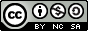 Adapted by the University of Otago Library from both the: Copyright Guidelines for Research Students 2nd ed. 2012, by Tony Millett who was commissioned by LCoNZ; and the Swinburne University of Technology Copyright Office Copyright material log.Pagenumberin thesisDetails of in-copyrightmaterialDatepermissionrequestedPermissiongrantedfor printthesis(Y / N anddate)Permissiongrantedfor digitalthesis(Y / N anddate)Conditions